Accounts Payable – Commerce Control Pay Export After all checks have been printed and AP check run has been completed, in the web, go to: Accounts Payable\Invoice Entry.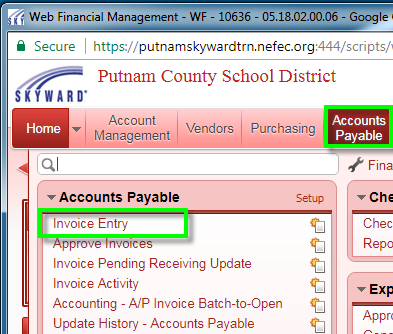 From the Filters dropdown box, please select Commerce Control Pay Export. This will arrange all of the columns in this view into the correct format for Commerce Bank.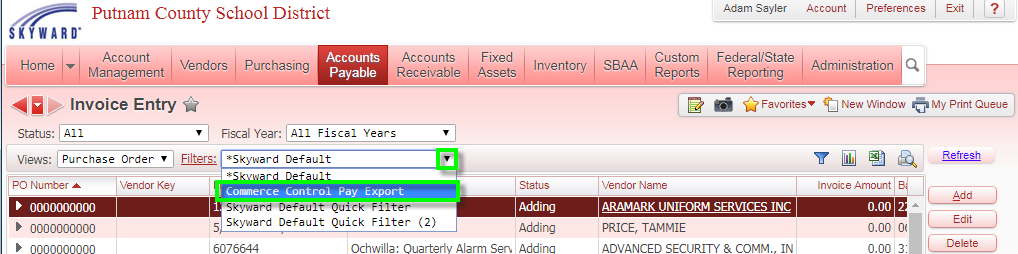 Click on the Excel icon to export the arranged columns on the Invoice Entry screen to a .csv file. Select CSV and then click the Export button.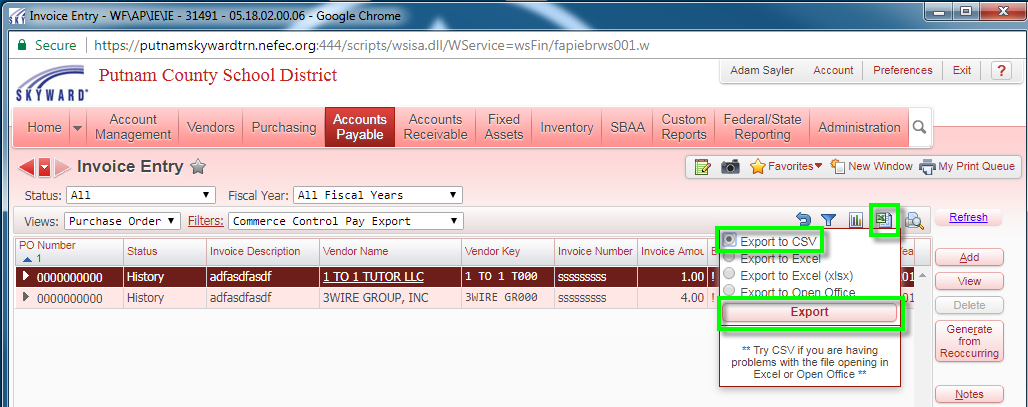 Once the file has finished processing, click the Download Export File button.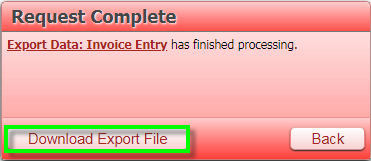 Click the down arrow near the name of the downloaded file. Select the Show in folder option.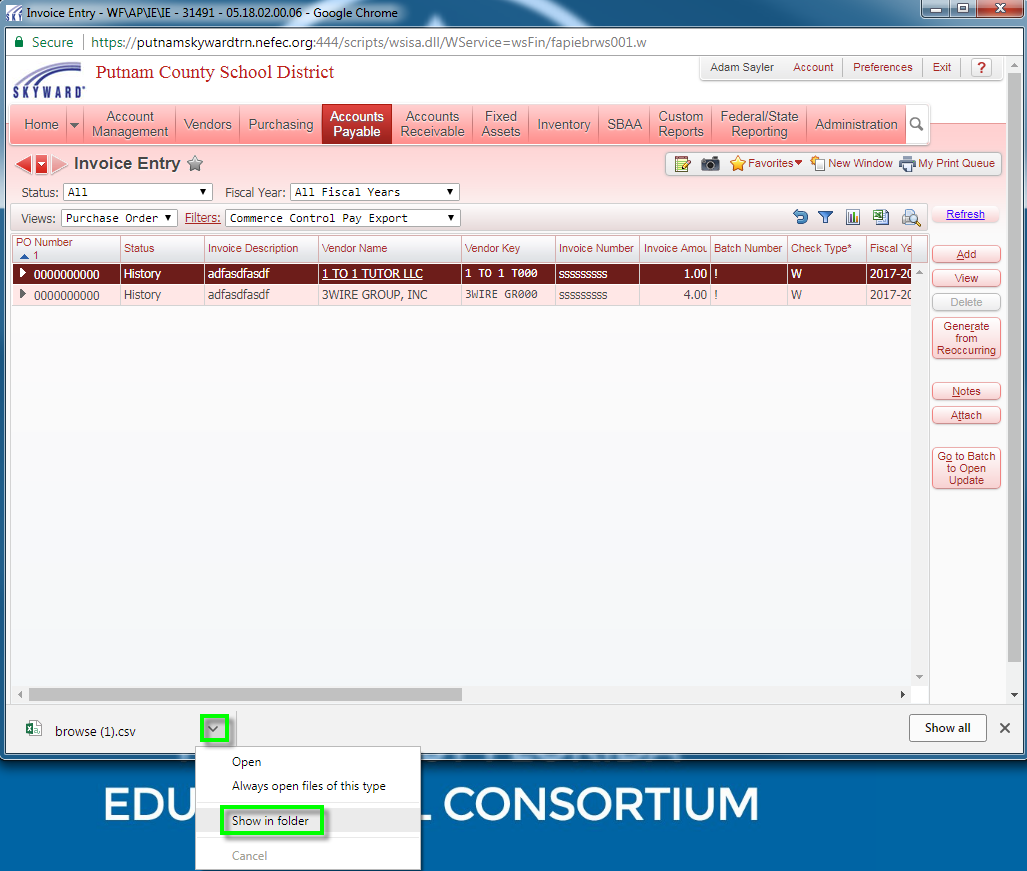 This is your file. It is ready to be renamed as needed and uploaded to Commerce’s website.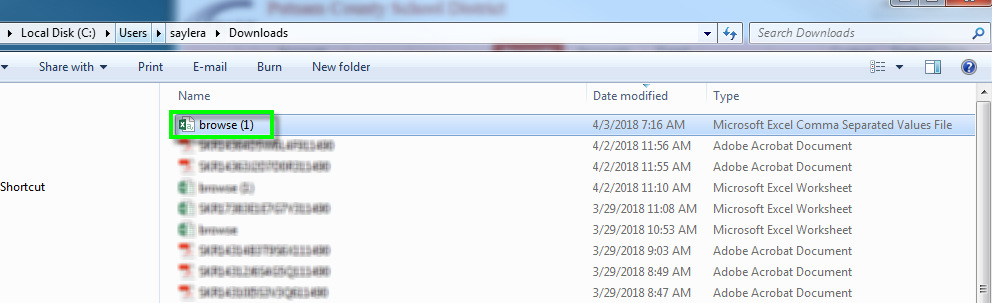 